Registration Form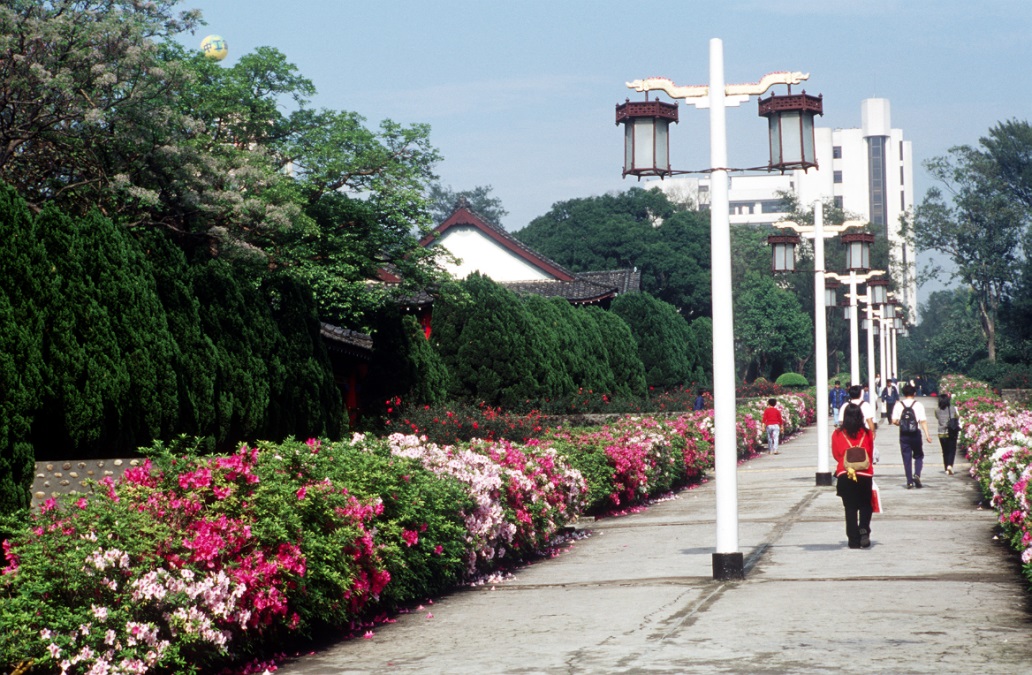 NameNationalityGenderUniversityDepartmentAddressTelephone E-mailNoteSend Application to： ibintern@mail2.tku.edu.twSend Application to： ibintern@mail2.tku.edu.twSend Application to： ibintern@mail2.tku.edu.twSend Application to： ibintern@mail2.tku.edu.tw